MÁV Zrt. A j á n l a t t é t e l i   f e l h í v á s17071/2021/MAV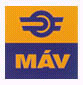 1./ Az ajánlatkérő neve:MÁV Magyar Államvasutak Zártkörűen Működő Részvénytársaság.Levelezési cím: 			1087 Budapest, Könyves Kálmán körút 54-60.Számlavezető pénzintézete: 	Kereskedelmi és Hitelbank Zrt.Számlaszáma: 			10201006-50080399Számlázási cím: 			MÁV Zrt. 1087 Budapest, Könyves Kálmán 54-60.Adószáma: 			10856417-2-44Statisztikai jelzőszáma: 		10856417-5221-114-01Nyilvántartó hatóság: 		Fővárosi Bíróság, mint Cégbíróság Cégjegyzék száma: 		Cg. 01-10-042272Kapcsolattartó/Beszerző: 		dr. Kis OlíviaTelefon: 				06 30 833 2159Fax:				06 1 511 7526Email: 				kis.olivia@mav.hu2./	Ajánlatkérés alapvető adatai2.1. Az ajánlatkérés tárgya:          Mechanikus kültéri elemek javítása karbantartása (A műszaki dokumentációt részletesen jelen ajánlati felhívással egyidejűleg megküldött 1. sz. melléklete tartalmazza.)2.2. Teljesítés helye:…műszaki leírásban meghatározott helyszínek2.3. Szerződés meghatározása:Vállalkozási szerződés2.4. A szerződés időtartama: A szerződés a mindkét fél általi aláírásától a szerződésben foglalt kötelezettségek maradéktalan teljesítéséig hatályos, de legkésőbb 2023. december 31-ig..A szerződés teljesítési határideje: Ajánlattevő a szerződésben vállalt feladatait a szerződés hatálya alatt az éves megrendelésben meghatározott időpontban köteles teljesíteni.2.5.1. Szerződéses feltételekA Megrendelő előleget nem fizet, fizetési biztosítékot nem ad, egyéb szerződést biztosító mellékkötelezettség nem terheli.A megfelelő tartalommal kiállított számla ellenértéke a számla Megrendelő általi kézhezvételétől számított 30 Napos fizetési esedékességgel, átutalással kerül kiegyenlítésre.A Felek megállapodnak, hogy késedelmes fizetés esetén a Vállalkozó a fizetési esedékességet követő naptól a pénzügyi teljesítés napjáig a késedelemmel érintett naptári félév első napján irányadó jegybanki alapkamat 8 százalékponttal növelt összegének megfelelő mértékű késedelmi kamat felszámítására jogosult a Ptk.-ban meghatározott feltételekkel.2.5.2. Kötbér, biztosítékokKötbér:Amennyiben a Vállalkozó a szerződést megszegi, kötbér és kártérítési felelősséggel tartozik. A Vállalkozó hibás, késedelmes teljesítés, illetve nem teljesítés esetén kötbérfizetésre köteles. A kötbér elszámolásának számviteli bizonylata a terhelő levél.Kötbér alapja az éves nettó vállalkozói díj.A kötbér mértéke: késedelmes teljesítés esetén minden késedelemmel érintett nap esetén az éves nettó vállalkozói díj 1 %-a/nap, de maximum 20%, hibás teljesítés esetén az éves nettó vállalkozói díj 15%-a (ha a Megrendelő hibás teljesítés esetén kijavítást kér, a kötbér mértéke azonos a késedelemre megállapított mértékkel), nem teljesítés esetén az éves nettó vállalkozói díj 25 %-a. A meghiúsulási kötbérbe nem számítható be a késedelmi kötbér címén megfizetett összeg.Ha Vállalkozó a szerződés tárgyában megjelölt munkák vonatkozásában késedelmesen teljesít, Megrendelővel egyeztetve köteles póthatáridőt vállalni. Amennyiben nem kerül sor Megrendelővel egyeztetett póthatáridő tűzésére (Megrendelő nem köteles a késedelmes teljesítést elfogadni), vagy a teljesítésre kitűzött póthatáridő eredménytelenül telik el, a szerződést nem teljesítettnek kell tekinteni. A póthatáridő kitűzése nem mentesíti Vállalkozót a késedelmi kötbér megfizetésének kötelezettsége alól.Amennyiben a késedelem a 20 napot meghaladja, vagy a póthatáridő eredménytelenül eltelik, abban az esetben Megrendelő nem teljesítési kötbér érvényesítése mellett jogosult a szerződést azonnali hatállyal felmondani.A késedelem, vagy hibás teljesítés esetére kikötött kötbér megfizetése nem mentesít a teljesítés alól.Felek a Ptk. 6:187.§ (2) bekezdésében rögzítettektől eltérően állapodnak meg abban, hogy Megrendelő jogosult a hibás teljesítési kötbér és a szavatossági jogok együttes érvényesítésére. Amennyiben a vonatkozó, valamennyi jogalkalmazóra nézve kötelező érvényű, egységesített jogértelmezés szerint a Ptk. hivatkozott rendelkezése nem teszi lehetővé a hibás teljesítési kötbér és a szavatossági jogok együttes érvényesítését, felek megállapodnak, hogy Megrendelő kizárólagos joga annak eldöntése, hogy hibás teljesítés esetén a hibás teljesítési kötbér vagy a szavatossági jogait érvényesíti.Ha a Vállalkozó a várható szerződésszegésről elvárható időben nem tájékoztatja a Megrendelőt, úgy az éves nettó vállalkozói díj 10 %-a akkor is jár, ha a Fél a felelősség alól magát egyébként kimenti.A Megrendelő jogosult a nem teljesítési kötbér érvényesítése mellett a szerződést azonnali hatállyal felmondani. Vállalkozót ezen esetben kártérítés vagy kártalanítás nem illeti meg, azonban Vállalkozó köteles a kötbér mértékét meghaladóan a Megrendelő valamennyi igazolt kárát megtéríteni.A teljesítésigazolás kiállítása és/vagy a Vállalkozó számlájának Megrendelő általi megfizetése nem jelent joglemondást Megrendelő részéről, továbbá Megrendelő kifejezetten fenntartja a szerződésszegésből eredő igényei érvényesítésének jogát arra az esetre is, ha a teljesítést a szerződésszegésről tudva elfogadta vagy Vállalkozó számláját kifizette úgy, hogy igényét nem jelentette be azonnal Vállalkozó részére.A Vállalkozó minden kötbér- és kártérítés-fizetési kötelezettségét köteles 30 napon belül teljesíteni. Megrendelő jogosult a jelen pont szerinti – akár kumulatívan is alkalmazható – kötbéreket meghaladó kárainak és szerződésszegésből eredő egyéb jogainak az érvényesítésére is. Vállalkozónak figyelembe kell vennie, hogy a kiadott pályaműködtetői kapacitásigénytől eltérő lebonyolítás (különösen, de nem kizárólagosan: vágányzár túllépés, lassúment eltérő alkalmazása) esetén – amennyiben azért a Vállalkozó felelős –a Vállalkozó „A kapacitáskorlátozást okozó karbantartási, fejlesztési és felújítási tevékenységek tervezéséről és üzemviteli feltételeiről szóló belső utasítás” mindenkor hatályos rendelkezései szerinti kötbért köteles Megrendelő részére megfizetni, hibás teljesítési kötbér címén. A jelen pontban rögzített utasítás szerinti kötbér megfizetése nem mentesíti a Vállalkozót a szerződésben rögzített egyéb kötbérek megtérítése alól.Jótállás:Vállalkozó az általa elvégzett munkákért és felhasznált anyagokért (alkatrészekért) minimum 12 (azaz tizenkettő) hónapos jótállást vállal, ettől Megrendelő javára el lehet térni, amennyiben Vállalkozó hosszabb jótállási időt vállal a beszerzési eljárásban benyújtott Ajánlatában. A jótállási idő kezdete az átadás-átvételi jegyzőkönyv mindkét fél általi aláírásának dátuma.Amennyiben jogszabály a fenti jótállási időnél hosszabb jótállási vagy kötelező alkalmassági időt ír elő, vagy a gyártó hosszabb jótállási időt biztosít a beépített alkatrész vonatkozásában, ez esetben a jogszabályban rögzített vagy a beépített alkatrész vonatkozásában a gyártó által biztosított hosszabb időszak irányadó a Vállalkozót terhelő jótállás időtartamára vonatkozóan.A jótállási kötelezettség körébe eső hiba esetén a jótállási idő meghosszabbodik a hiba bejelentésétől az elhárításáig eltelt időszakkal. A jótállási időn belül Vállalkozó köteles a hibát saját költségén kijavítani. Meghibásodás esetén Vállalkozó a lehető legrövidebb időn belül a helyszínre kiszáll és a hibaelhárítást a Megrendelő írásbeli értesítésének kézhezvételétől számított 72 (hetvenkettő) órán belül megkezdi.Ha a jótállás időtartama alatt keletkezett garanciális javítási munkálatokat a Vállalkozó felszólítás ellenére sem végezte el, úgy a Megrendelő jogosult a javítást saját maga elvégezni, illetve harmadik féllel elvégeztetni. Ebben az esetben úgy kell tekinteni, hogy a Vállalkozó a hiba Megrendelő általi kijavításához/kijavíttatásához hozzájárulását adta, és a jótállásra vonatkozó rendelkezések hatályban maradnak. A javítás költségét a Megrendelő a Vállalkozónak kiszámlázza.Szavatosság:A Vállalkozót teljes körű kellék és jogszavatosság terheli.Vállalkozó szavatolja, hogy a szerződés keretében, annak teljesítése érdekében elvégzett munkák megfelelnek a jogszabályokban és a Szerződésben, valamint a MÁV Zrt. idevonatkozó utasításaiban, vasútüzemi előírásaiban foglalt követelményeknek, továbbá hogy a Szerződés Tárgyát per-, teher-, és igénymentesen adja át Megrendelő részére. A Vállalkozó olyan anyagot nem építhet be és nem használhat fel, amelyet részére harmadik személy tulajdonjog-fenntartással adott át, vagy egyébként harmadik személy fennálló jogosultsága a Megrendelő tulajdonszerzését és/vagy az elkészült munka felhasználását bármilyen formában korlátozná. Ezen beépítési és felhasználási tilalom addig érvényes, ameddig a Vállalkozó a harmadik személy követelését ki nem elégítette, vagy vele – írásban – a felhasználásról, illetőleg a bejelentésről külön meg nem állapodott. E rendelkezés megsértése estén a Vállalkozó felel minden olyan kárért, amely a Megrendelőt a harmadik személy igényérvényesítésével összefüggésben éri. A Vállalkozó szavatosságot vállal azért, hogy az általa készített terveken, illetőleg a Szerződés Tárgyán, vagy ennek bármely részén nem áll fenn harmadik személyeknek olyan szerzői vagyoni/felhasználási joga, amely a Megrendelő a Szerződés szerinti felhasználását korlátozná vagy akadályozná. Harmadik személy ilyen korlátozó vagy akadályozó igénnyel való fellépése esetén a Vállalkozó közvetlenül fellép a Megrendelő jogos érdekei védelmében.3./	Az ajánlat benyújtásával kapcsolatos tudnivalók3.1. Az ajánlattétel határideje:2021.06. 10. 12:00 óraA határidőn túl érkezett ajánlatok érvénytelenek. Ajánlatkérő az ajánlatukat késedelmesen benyújtó Ajánlattevőtől indokként nem fogad el semmiféle akadályozó körülményt (baleset, csúcsforgalom, parkolási probléma, beléptetési rendszerből eredő késedelem, stb.)Az ajánlattétel nyelve: magyar.Az ajánlatokat elsősorban e-mailen kell benyújtani a  kis.olivia@mav.hu címre, az ajánlattételi határidő időpontjáig kell benyújtani.Az ajánlatot olvasható, de nem módosítható pdf. formátumban kell megküldeni. Az e-mail tárgy mezőjében az eljárás tárgyát, és az „Ajánlat” feliratot fel kell tüntetni. Ajánlatkérő tájékoztatásul közli, hogy amennyiben az e-mail tárgy mezőben az ajánlattevő nem tünteti fel az eljárás tárgyát és az „Ajánlat” feliratot, úgy nem tud felelősséget vállalni azért, hogy az ajánlat az ajánlattételi határidő lejárta előtt nem kerül felbontásra.Ajánlatkérő felhívja az Ajánlattevő figyelmét, hogy az elektronikus megküldés kockázataiért nem vállal felelősséget, a küldemények határidőre történő megérkezését akkor fogadja el, hogy ha az ajánlattételi felhívásban szereplő e-mail címre a szükséges dokumentumok megérkeznek, azok megnyithatók, olvashatók. Ajánlatkérő a beérkező ajánlatot 24 órán belül e-mail útján visszaigazolja munkanapokon. Amennyiben Ajánlattevő nem kap 24 órán belül visszaigazolást, úgy kérjük a kapcsolattartó telefoni megkeresését a legközelebbi munkanapon.Amennyiben Ajánlattevő nem kíván élni az e-mailes benyújtás lehetőségével, abban az esetben az ajánlat papír alapon is benyújtható, ebben az esetben a benyújtás során az alábbiak szerint kell eljárni:Az ajánlatot sérülésmentes, zárt csomagolásban, magyar nyelven és 1 eredeti papír alapú példányban kell benyújtani. Az ajánlatot a papír alapú példánnyal mindenben megegyező elektronikus másolati példányban (szkennelve, .pdf kiterjesztésű file formájában) is be kell nyújtani elektronikus adathordozón(pl: CD-n vagy DVD-n) az ajánlathoz mellékelve. A külső csomagoláson a „Mechanikus kültéri elemek javítása karbantartása”  megjelölést kell feltüntetni. Ajánlatkérő tájékoztatásul közlik, hogy amennyiben a csomagoláson az ajánlattevő nem tünteti fel a „Az ajánlattételi határidő lejártáig 2021. 06. 10. 12:00 óra nem bontható fel” feliratot, úgy nem tud felelősséget vállalni annak az ajánlattételi határidő előtt történő felbontásáért.Ajánlatkérő felhívja az ajánlattevők figyelmét arra, hogy ajánlatkérő kapcsolattartási pontjaként megjelölt székházban beléptető rendszer működik, s emiatt az épületbe történő belépés a portai regisztráció miatt időigényes (előre láthatólag 20-25 perc). Ennek figyelembevétele az ajánlattevő részéről elengedhetetlen, különös tekintettel az ajánlatok benyújtásának napjára. Az ebből eredő bárminemű késedelemért ajánlatkérő felelősséget nem vállal. Ajánlatkérő felhívja a figyelmet, hogy az ajánlattételi határidő lejártát a www.pontosido.hu weboldal „Budapest idő” adatai alapján állapítja meg.Az ajánlat benyújtásának címe, illetve a kapcsolattartó adatai:MÁV Zrt. Beszerzési Főigazgatóság Eszköz- és Vállalkozás Beszerzés1087 Budapest, Könyves Kálmán krt. 54-60. III/301. szobaKapcsolattartó: dr. Kis Olívia		Beosztás: közbeszerzési szakértő			Mobil:	06 30 833 2159			Fax: 	06 1 511 7526E-mail: kis.olivia@mav.hu			3.2.. Többváltozatú ajánlat nem tehető.	A pályázó köteles a munka teljes egészére ajánlatot tenni! Érvénytelen az Ajánlattevő ajánlata, amennyiben az nem terjed ki az összes - a Műszaki leírásban szereplő (1. számú melléklet) - munkálatokra.3.3. Részajánlat tétel nem tehető. 3.4. Helyszíni bejárás (adott esetben)Ajánlatkérő jelen eljárásban helyszíni bejárást nem biztosít.4./	Az elbírálás szempontja:Ajánlatkérő az ajánlatokat a legalacsonyabb összegű ellenszolgáltatás szempontja szerint értékeli. Ajánlattevőnek az Felolvasólapon (2. számú melléklet) az ajánlati árat az alábbiak szerint kell megadnia:Az árazatlan költségvetés előre beállított képletek alapján számol, Ajánlattevői módosítása az ajánlat érvénytelenségét vonhatja maga után.Ajánlattevőnek ki kell töltenie az Árazatlan költségvetés C és D oszlopait nettó Ft-ban. Az árazott költségvetés a megadott anyag és munkadíj egységár alapján előre beállított képletek alapján számolja ki az E oszlopban az értékeket.Ajánlatkérő kéri az Árazott költségvetést cégszerűen aláírt formában pdf formátumban, valamint Excel formátumban is benyújtani az ajánlat részeként!Ajánlatkérő felhívja a figyelmet, hogy valamennyi ár kizárólag pozitív egész szám lehet.Ajánlati ár kizárólag magyar Forintban (HUF) adható meg. Az ajánlati ár nem köthető semmilyen más külföldi fizetőeszköz árfolyamához, valamint nem tartalmazhat ármódosító képletet, számítást. Az ajánlati árat úgy kell megadni, hogy az tartalmazza a jelen ajánlattételi felhívásban meghatározott műszaki/szakmai tartalom megvalósításának valamennyi költségét, az összes szolgáltatás, feladat és kötelezettség ellenértékét. Az ajánlati ár a szerződés teljes időbeli hatálya alatt érvényes, rögzített ár.5./ Szakmai követelményekJelen felhívás 1. sz. mellékletében meghatározott műszaki követelményrendszerben foglaltak, valamint a hatályos jogszabályok, és a teljesítés helyén érvényben lévő helyi előírások szerint.Alkalmassági követelményekMűszaki, illetve szakmai alkalmasság Az alkalmasság minimumkövetelménye(i): M/1) Alkalmas az ajánlattevő, amennyiben rendelkezik az eljárást megindító felhívás meghirdetését megelőző 36 hónapban (3 évben) a beszerzés tárgyából (mechanikus kültéri elemek javítása és/vagy karbantartása) származó, legalább összesen nettó 6.300.000,- Ft értékű, előírás- és szerződésszerűen teljesített referenciával. A megjelölt követelménynek való megfelelés több referencia megadásával is igazolható, a megjelölt referencia érték követelménynek nem szükséges egy referencián belül teljesülnie.Az alkalmasság igazolási módja:Az alkalmassági minimumkövetelménynek való megfelelés igazolása:Ajánlattevőnek ajánlatában ismertetnie kell (a jelen Ajánlattételi felhívás 5. sz. mellékletét képező nyilatkozat-minta értelemszerű kitöltésével) az Ajánlattételi felhívás meghirdetését megelőző 36 hónapban (3 évben) a beszerzés tárgyából (mechanikus kültéri elemek javítása és/vagy karbantartása) származó befejezett szolgáltatásait minimálisan a következő tartalommal: a szerződést kötő másik fél megnevezése, címe (székhelye) kapcsolattartó neve és elérhetőségei (email vagy telefon), a szerződés tárgya, az elvégzett szolgáltatás ismertetése olyan részletességgel, hogy az lehetővé tegye az alkalmassági követelményeknek való megfelelés elbírálását;a teljesítés ideje (kezdet és befejezés év, hónap, nap), helye,az ellenszolgáltatás összege,nyilatkozat, hogy a teljesítés az előírásoknak és a szerződésnek megfelelően történt-e.Kizáró okokAz eljárásban nem lehet Ajánlattevő, Alvállalkozó, aki:végelszámolás alatt áll, vagy az ellene indított csődeljárás vagy felszámolási eljárás folyamatban van;tevékenységét felfüggesztette vagy akinek tevékenységét felfüggesztették;gazdasági, illetőleg szakmai tevékenységével kapcsolatban jogerős bírósági ítéletben megállapított bűncselekményt követett el, amíg a büntetett előélethez fűződő hátrányok alól nem mentesült; illetőleg akinek tevékenységét a jogi személlyel szemben alkalmazható büntetőjogi intézkedésekről szóló 2001. évi CIV. törvény 5. §-a (2) bekezdésének b), c) illetőleg g) pontja alapján a bíróság jogerős ítéletében korlátozta, az eltiltás ideje alatt, illetőleg ha az ajánlattevő tevékenységét más bíróság hasonló okból és módon jogerősen korlátozta;egy évnél régebben lejárt adó-, vámfizetési vagy társadalombiztosítási járulékfizetési kötelezettségének - a letelepedése szerinti ország vagy az ajánlatkérő székhelye szerinti ország jogszabályai alapján - nem tett eleget, kivéve, ha megfizetésére halasztást kapott;a 2013. június 30-ig hatályban volt, a Büntető Törvénykönyvről szóló 2012. évi C. törvény szerinti bűnszervezetben részvétel – ideértve a bűncselekmény bűnszervezetben történő elkövetését is –, vesztegetés, , hűtlen kezelés, hanyag kezelés, költségvetési csalás, pénzmosás bűncselekményt, illetve a Büntető Törvénykönyvről szóló 2012. évi C. törvény XXVII. Fejezetében meghatározott korrupciós bűncselekmények, bűnszervezetben részvétel – ideértve bűncselekmény bűnszervezetben történő elkövetését is –, hűtlen kezelés, hanyag kezelés, költségvetési csalás vagy pénzmosás bűncselekményt, illetve személyes joga szerinti hasonló bűncselekményt követett el, feltéve, hogy a bűncselekmény elkövetése jogerős bírósági ítéletben megállapítást nyert, amíg a büntetett előélethez fűződő hátrányok alól nem mentesült;három évnél nem régebben súlyos, jogszabályban meghatározott szakmai kötelezettségszegést vagy külön jogszabályban meghatározott szakmai szervezet etikai eljárása által megállapított, szakmai etikai szabályokba ütköző cselekedetet követett el;Igazolás módja: Nyilatkozat kizáró okok vonatkozásában. (3. számú melléklet) Ajánlatkérő az 5.2. pontban felsorolt kizáró okok vonatkozásában (amelyekre vonatkozóan értelmezhető) ellenőrzi Ajánlattevő cégkivonatát az elektronikusan elérhető céginformációs szolgálat honlapján, így az ajánlathoz cégkivonat csatolása nem szükséges. A d) pont szerinti kizáró ok fenn nem állását Ajánlatkérő a köztartozásmentes adózói adatbázisban ellenőrzi. Amennyiben Ajánlattevő nem szerepel a köztartozásmentes adózói adatbázisban, abban az esetben Ajánlattevőnek az ajánlattételi határidő lejártát megelőző 30 napnál nem régebbi NAV igazolást kell csatolni, mely szerint Ajánlattevőnek nincs egy évnél régebben lejárt adó-, vámfizetési vagy társadalombiztosítási járulékfizetési kötelezettsége - kivétel, ha igazolja, hogy fizetési halasztást kapott.Folyamatban lévő változásbejegyzési eljárás esetén, kérjük, nyújtsa be a cégbírósághoz benyújtott változásbejegyzési kérelmet és az annak érkezéséről a cégbíróság által megküldött igazolást.Egyéni vállalkozó esetében nyilatkozni kell az egyéni vállalkozó nyilvántartási számáról és/vagy adószámáról. Ajánlatkérő a https://www.nyilvantarto.hu/evny-lekerdezo/ oldalon ellenőrzi az Ajánlattevőt. Alapítvány esetében nyilatkozni kell a nyilvántartási számról. Ajánlatkérő a birosag.hu oldalon ellenőrzi az Ajánlattevőt. (13. sz. melléklet)5.3 Összeférhetetlenségi nyilatkozatAjánlattevőnek az összeférhetetlenség kezelésére vonatkozóan is nyilatkoznia kell a tekintetben, hogy tulajdonosi szerkezetében, és választott tisztségviselőinek vonatkozásában, vagy alkalmazottjaként sem közvetlen, sem közvetett módon nem áll jogviszonyban Megrendelő tisztségviselőjével, az ügyletben érintett alkalmazottjával, vagy annak a Polgári Törvénykönyvről szóló 2013. évi V. törvény 8:1. § (1) bekezdés 1. pontja szerint értelmezett közeli hozzátartozójával (5. számú melléklet).   6. Árcsökkentési felhívás, ártárgyalás, elektronikus aukció6.1 Árcsökkentési felhívásEgy vagy több Ajánlattevő esetén az Ajánlatkérő (a becsült érték esetleges megadásával) árcsökkentési felhívással keresheti meg az Ajánlattevő(ke)t a végső ár megajánlása céljából.VAGY6.2	Szerződéses tárgyalás és ártárgyalás Ajánlatkérő fenntartja magának a tárgyalás és az ártárgyalás tartásának a jogát.Az ajánlatok beérkezését követően az Ajánlatkérő megvizsgálja, hogy az ajánlatok megfelelnek-e az ajánlatkérés tartalmának, valamint a jogszabályokban meghatározott feltételeknek.Az Ajánlatkérő egy vagy több fordulóban tárgyal az Ajánlattevővel a műszaki tartalomról, az ahhoz kapcsolódó szerződéses feltételekről és az ajánlati árról. A műszaki tartalomhoz nem kapcsolódó szerződéses feltételek nem képezik a tárgyalás részét.Az ártárgyalás szabályai a következők:Az ártárgyalás célja új ajánlat (ajánlati ár vonatkozásában, mely az Ajánlatkérő számára kizárólag kedvezőbb ajánlati ár lehet) benyújtása. A tárgyalásokon az Ajánlattevőt nyilatkozattételre és kötelezettségvállalásra jogosult személy vagy az általa meghatalmazott személy képviselheti, utóbbi esetben a meghatalmazás eredeti vagy másolati példányát a tárgyalás megkezdése előtt az Ajánlatkérő részére át kell adni. A tárgyalások befejezésével ajánlati kötöttség jön létre.A tárgyalás pontos időpontjáról Ajánlatkérő e-mailben küld tájékoztatást.A tárgyalásokon csak a képviseleti és nyilatkozattételi jogosultságát igazoló személy vehet részt az Ajánlattevő részéről. Amennyiben az ajánlatban nem került benyújtásra a tárgyalásokon részvevő személy képviseleti jogosultságát igazoló okirat, kérjük, hogy a cégjegyzésre jogosult személy, valamint két tanú által aláírt meghatalmazást a tárgyalásokra hozzák magukkal. A tárgyalások megkezdését megelőzően az Ajánlatkérő képviselője a résztvevők személyazonosságát ellenőrzi.A tárgyalások menetére vonatkozó változtatások jogát Ajánlatkérő fenntartja.VAGY6.3. Elektronikus aukcióAjánlatkérő fenntartja magának a jogot, hogy az ajánlattételt követően elektronikus aukciót tartson. Ajánlatkérő az ajánlatok megvizsgálását követően meghívja Ajánlattevőket a végső árat meghatározó, az Ajánlattevők közötti végső ár csökkenésére irányuló elektronikus aukcióra. Az ajánlatadás ezen köre elektronikus aukciós eszközön kerül lebonyolításra.Az Ajánlatkérő a részletes adatokat az érvényes ajánlatot benyújtó Ajánlattevők számára egyidejűleg, email-en az aukciót megelőzően az Aukciós felhívásban adja meg. Az elektronikus aukciót az Ajánlatkérő erre jogosult szolgáltató rendszere segítségével bonyolítja le. Szolgáltató megnevezése, adatai:Az elektronikus aukció lebonyolítására szolgáló informatikai rendszer jellemzőiről az alábbi linken található információ:https://mav.arlejtes.hu/ Az elektronikus aukciós rendszer használatát az Ariba Inc. az alábbi szoftverkörnyezetben támogatja:Internet böngésző: Microsoft Edge 32-bit, Microsoft Internet Explorer 11 32-bit, Chrome 53+ 64-bit, Firefox 48+ 64-bit, Safari 9+ 64-bit vagy újabb verziók.Abban az esetben, ha az eljárás során (egy-egy rész tekintetében) egy vagy két Ajánlattevő tesz ajánlatot, illetve egy vagy kettő Ajánlattevő nyújt be érvényes ajánlatot, Ajánlatkérő - ilyen döntése esetén - árlejtés helyett az érvényes ajánlatot tevővel ártárgyalást folytathat le. 7./ Ajánlat kötelező tartalmi és formai követelményei7.1.	Az ajánlatokat elektronikusan (kis.olivia@mav.hu), vagy magyar nyelven, 2 példányban (1 eredeti, 1 digitális) zárt, cégjelzéses borítékban kérjük eljuttatni, „Mechanikus kültéri elemek javítása karbantartása” megjelöléssel. Eltérés esetén az „eredeti” példány tartalma a mérvadó. A digitális példányban szereplő dokumentumok cégszerűen aláírt pdf, a táblázatok szerkeszthető xls, vagy xlsx formátumban is kerüljenek leadásra.Az ajánlatot 1 példányban, elektronikusan, olvasható, de nem módosítható pdf. formátumban kell benyújtani. Az e-mail tárgy mezőjében az eljárás tárgyát és az „Ajánlat” feliratot fel kell tüntetni! Papír alapú benyújtás esetén az ajánlatot egybefűzve kell beadni, olyan módon, hogy abból állagsérelem nélkül lapot kivenni ne lehessen. Az ajánlat valamennyi oldalát folyamatos sorszámozással kell ellátni.7.2.	Ajánlatkérő elvárja, hogy az ajánlati ár a meghatározott műszaki-szakmai tartalomnak, valamennyi hatályos jogszabálynak és helyi előírásnak, valamint a részletes szerződéses feltételeknek megfelelő teljesítés reális ellenértékét jelentse.Az ajánlati ár magában foglalja a meghatározott műszaki-szakmai tartalom megvalósításának teljes ellenértékét, valamint a Vállalkozó valamennyi szerződéses kötelezettségét így különösen, de nem kizárólagosan: a Vállalkozó feladatai ellátásával kapcsolatos valamennyi költséget, díjat, valamennyi szolgáltatás ellenértékét, szerzői jogdíjakat, így a Vállalkozó a jelen pontban meghatározott díjon felül további díjra, költségtérítésre nem tarthat igényt.Az ajánlati árat nettó magyar forintban (HUF) kell megadni, az nem köthető semmilyen más külföldi fizetőeszköz árfolyamához.7.3.	Az elektronikus adathordozón benyújtott ajánlatot egy pdf fájlban kell beadni. A papír alapú ajánlattétel során benyújtott ajánlatot, olyan módon kell benyújtani, hogy abból oldalt kivenni ne lehessen. Az ajánlat valamennyi oldalát folyamatos sorszámozással kell ellátni.7.4.	Az Ajánlattevő részéről az aláírásra jogosult személynek az ajánlatban valamennyi nyilatkozatot cégszerű aláírásával kell ellátnia.7.5.	Ajánlattevő ajánlatában nyilatkozzon arról, hogy az ajánlatkérés és a szerződéstervezet feltételeit elfogadja és magára nézve kötelezőnek tekinti, továbbá nyertessége esetén a szerződést a konkrétumokkal kiegészítve aláírja. (lásd 2. sz. melléklet)7.6.	Ajánlattevő köteles kitölteni az „Felolvasólapot”, melyet az ajánlat első lapjaként kérünk becsatolni (lásd 2. sz. melléklet).7.7.	 A formai feltételeknek megfeleléshez segítségül az Ajánlattevők részére az „Igazolások, nyilatkozatok jegyzéke” tárgyú dokumentumot csatoltunk.7.8.	Ajánlattevő - vagy adott esetben, amennyiben releváns és a benyújtott dokumentumok bármelyikét Ajánlattevő alvállalkozója írja alá -köteles csatolni aláírási címpéldánya egyszerű másolatát, valamint kizárólag abban az esetben, ha nem az aláírásra jogosult írja alá az ajánlatot, vagy vesz részt a tárgyaláson, illetve írja alá a szerződést, az aláírásra jogosulttól származó, cégszerűen aláírt eredeti meghatalmazást, úgy csatolni szükséges a cégjegyzésre jogosult vezető tisztségviselő által aláírt meghatalmazást, melynek tartalmaznia kell a meghatalmazott aláírás mintáját is. 7.9.	Az ajánlathoz cégkivonat csatolása nem szükséges. A cégkivonatot ajánlatkérő ellenőrzi a www.e-cegjegyzek.hu oldalon.7.10.	Ajánlattevőnek ajánlatában nyilatkoznia kell a szerződés kitöltéséhez szükséges adatokról. (lásd 6. sz. melléklet). 7.11 	Ajánlattevőnek ajánlatához csatolnia kell nyilatkozatát arra vonatkozóan, hogy a teljesítéshez kíván-e alvállalkozó(ka)t igénybe venni, s ha igen, akkor az alvállalkozók vonatkozásában tett nyilatkozatát arról, hogy nem vesz igénybe kizáró okok alá tartozó alvállalkozót (7. számú melléklet).7.12	Az ajánlatok összeállítását az Ellenőrző lista segíti7.13 	Közös ajánlattételre vonatkozó szabályokAz eljárásban több gazdasági szereplő közösen is tehet ajánlatot. Közös ajánlattétel esetén a közös ajánlattevőknek megállapodást kell kötniük egymással, melyben szabályozzák a közös ajánlattevők egymás közötti és az ajánlatkérővel való kapcsolatát. Az ajánlatban utalni kell a közös ajánlattételi szándékra, s meg kell nevezni a közös ajánlattevőket, illetve a közös ajánlattevők nevében eljárni jogosult képviselőt, annak címét, egyéb elérhetőségét. A megállapodást az ajánlathoz kell csatolni. (8. és 9. számú melléklet benyújtandó!)7.14 	Ajánlattevőnek ajánlatában csatolnia kell a rendelkezésre bocsátott árazatlan költségvetés kitöltésével az árazott költségvetést.8./	Egyéb információk:8.1.	Az ajánlati kötöttség időtartama: az ajánlattételi határidő lejártától számított 90 nap, illetve amennyiben Ajánlatkérő az árcsökkentés lehetőségével él, az árcsökkentésre adott válasz megküldésének időpontjától számított 90 nap.8.2.	Ajánlatkérő nyilvános ajánlati bontást nem tart.8.3.	Jelen felhívás nem jelent az Ajánlatkérő részéről szerződéskötési kötelezettséget. Az Ajánlatkérő bármikor úgy dönthet, hogy nem hirdet eredményt, illetőleg nem köt szerződést. Ajánlatkérő a döntését külön indokolni nem köteles. Ajánlatkérő fenntartja a jogot, hogy a bírálati szempontokkal összefüggésben nem álló szerződéses feltétételeken a szerződő féllel történő egyeztetést követően változtathasson.8.4.	Az ajánlatkérés visszavonásából, illetve eredménytelenné nyilvánításából eredő károkért Ajánlatkérő semmilyen felelősséget nem vállal.8.5.		Ajánlatkérő a hiánypótlás lehetőségét teljes körűen biztosítja.8.6.	Az eljárásban való részvétel minden költsége az ajánlattevőt terheli.8.7 	Az ajánlatok elbírálásának folyamata a következő:Ajánlattevő 2021. 06. 07. 12:00 óráig bezárólag kiegészítő tájékoztatást kérhet, amelyre Ajánlatkérő ésszerű határidőn belül, de még a végleges beadási határidő előtt válaszol. A határidőn túl érkezett kiegészítő tájékoztatáskérésekre - tekintettel a beszerzési eljárás sürgősségére - Ajánlatkérő nem köteles válaszolni.Az ajánlatokat az ajánlati kötöttség időtartama alatt a jelen Ajánlattételi Felhívás alapján Ajánlatkérő értékeli, és hiányosság esetén az Ajánlattevőt hiánypótlásra szólítja fel. A hiánypótlás nem, vagy nem határidőben történő teljesítése, vagy amennyiben Ajánlattevő ajánlata a hiánypótlást követően sem felel meg a kiírt követelményeknek, Ajánlatkérő az ajánlatot érvénytelennek nyilváníthatja, és az érvénytelenné nyilvánított ajánlat az értékelés folyamatában a továbbiakban nem vesz részt.Abban az esetben, ha az ajánlat részeként beadott költségösszesítőben Ajánlattevő számítási hibát vét, Ajánlatkérő a számítási hibát az Ajánlattevő értesítése mellett kijavítja. Ajánlatkérő minden ajánlatot tett Ajánlattevőt tájékoztat az eljárást lezáró döntést követően haladéktalanul, arról hogy nyertesnek minősül-e vagy sem.8.8.	Az Ajánlatkérő felhívja az Ajánlattevőket, hogy regisztráljanak a MÁV Csoport Szállítói Minősítési Rendszerében (http://www.mavcsoport.hu/mav-csoport/szallitominosites). Amennyiben az ajánlattevő még nem regisztrált, a regisztrációs kérdőívek és a regisztrációs útmutató elérhető az alábbi címen:http://www.mavcsoport.hu/file/20941/download?token=NGI9mnne8.9.	Ajánlatkérő tájékoztatja Ajánlattevőt a személyes adatok kezelésére vonatkozó adatkezelési tájékoztató elérhetőségéről: https://www.mavcsoport.hu/mav-csoport/adatkezelesi-tajekoztatokAz Ajánlatkérőt nem terheli szerződéskötési kötelezettség különösen akkor, ha az Ajánlatkérő által működtetett szállítói minősítés során a nyertes Ajánlattevő „nem megfelelt” minősítést kapott.8.10	Ajánlatkérő felhívja a figyelmet, hogy a MÁV Zrt. törekszik arra, hogy a szerződés teljesítése során elektronikus számla (a továbbiakban: e-számla) alkalmazására kerüljön sor.  Az elektronikus számla olyan bizonylat, amely tartalmazza a jogszabály által előírt adatokat, nem papír alapú, hanem a MÁV Zrt. elektronikus formában bocsátja ki és fogadja be, amelyet a címzett hitelesítve, e-mailben kap meg. A részletes tájékoztatást a 12. számú melléklet tartalmazza.Azonban Ajánlatkérő, annak érdekében, hogy a fenti előírással ne korlátozza a versenyt, papír alapon is befogadja a számlákat, azonban kérjük, hogy amennyiben módjukban áll az elektronikus számlázás alkalmazása, a nyilatkozatban ezt a formát jelöljék meg!A fentiekkel kapcsolatban az ajánlat részeként kérjük kötelezően benyújtani a 11. számú nyilatkozatot!8.11	A 2012. évi CXLVII. törvény a kisadózó vállalkozások tételes adójáról és a kisvállalati adóról szóló törvény hatálya alá tartozásról kérjük a 13. sz. mellékleten nyilatkozni.Budapest, 2021…….. …….Tisztelettel:………………………………dr. Kovács KrisztiánvezetőMÁV Zrt. BFIG EVBsz. mellékletMŰSZAKI DOKUMENTÁCIÓ(Külön dokumentumban az ajánlati felhívással egyidejűleg megküldésre kerül)IGAZOLÁSOK, NYILATKOZATOK JEGYZÉKEFelhívjuk Ajánlattevők figyelmét, hogy az alábbi formanyomtatványok ajánlatkérő tartalmi elvárásait rögzítik, azok formájának alkalmazása nem kötelező. Felhívjuk továbbá a figyelmet arra, hogy a formanyomtatványokért valamint azok használatáért az ajánlatkérő felelősséget nem vállal, azaz Ajánlattevők a formanyomtatványokat saját felelősségükre alkalmazhatják. 2. sz. mellékletFelolvasólap<Közös ajánlattevők> esetén:A főbb, számszerűsíthető adat, amely az értékelési szempont alapján értékelésre kerül:Alulírott …………………………, mint a(z) ……(cégnév, székhely)……. cégjegyzésre jogosult képviselője – az ajánlatkérésben és a szerződéstervezetben foglalt valamennyi formai és tartalmi követelmény gondos áttekintése után – kijelentem, hogy az ajánlatkérésben foglalt feltételeket szakértőtől elvárható gondossággal megismertük, megértettük, és azokat a jelen nyilatkozattal elfogadjuk, és ezeknek megfelelően a szerződést a megadott tartalommal és a vállalt ellenszolgáltatás ellenében teljesítjük.Kijelentem, hogy a jelen eljárásban kiadott ajánlatkérésben, a rendelkezésre bocsátott műszaki dokumentációban rögzítetteket megismertem, az abban foglaltakat megvalósításra alkalmasnak ítélem, továbbá ezen dokumentumok ismeretében a megajánlott ajánlati árak mellett ajánlatomat a feladat teljes körű megvalósítására adom, továbbá nyertesség esetén a szerződést a konkrétumokkal kiegészítve aláírom.Kijelentem, hogy ajánlatomhoz az ajánlattételi határidő lejártától számított 90 napig kötve vagyok.Jelen nyilatkozatot a MÁV Zrt., mint Ajánlatkérő által a „Mechanikus kültéri elemek javítása karbantartása” tárgyú ajánlatkérésben, az ajánlat részeként teszem.<Kelt>…………………………..(Cégszerű aláírás a kötelezettségvállalásra jogosult/jogosultak, vagy aláírás a meghatalmazott/meghatalmazottak részéről)3. sz. mellékletNYILATKOZAT KIZÁRÓ OKOKRÓL Alulírott …………………………………… mint a(z) …………..……………….. (cégnév) ……………………………….……… (székhely) ajánlattevő cégjegyzésre jogosult képviselője/meghatalmazottja a MÁV Zrt., mint Ajánlatkérő által indított „Mechanikus kültéri elemek javítása karbantartása” tárgyú beszerzési eljárásban az alábbi nyilatkozatot teszem:Az alábbiakban részletezett kizáró okok velem szemben nem állnak fenn:végelszámolás alatt áll, vagy az ellene indított csődeljárás vagy felszámolási eljárás folyamatban van;tevékenységét felfüggesztette vagy akinek tevékenységét felfüggesztették;gazdasági, illetőleg szakmai tevékenységével kapcsolatban jogerős bírósági ítéletben megállapított bűncselekményt követett el, amíg a büntetett előélethez fűződő hátrányok alól nem mentesült; illetőleg akinek tevékenységét a jogi személlyel szemben alkalmazható büntetőjogi intézkedésekről szóló 2001. évi CIV. törvény 5. §-a (2) bekezdésének b), c) illetőleg g) pontja alapján a bíróság jogerős ítéletében korlátozta, az eltiltás ideje alatt, illetőleg ha az ajánlattevő tevékenységét más bíróság hasonló okból és módon jogerősen korlátozta;egy évnél régebben lejárt adó-, vámfizetési vagy társadalombiztosítási járulékfizetési kötelezettségének - a letelepedése szerinti ország vagy az ajánlatkérő székhelye szerinti ország jogszabályai alapján - nem tett eleget, kivéve, ha megfizetésére halasztást kapott;a 2013. június 30-ig hatályban volt, a Büntető Törvénykönyvről szóló 2012. évi C. törvény szerinti bűnszervezetben részvétel – ideértve a bűncselekmény bűnszervezetben történő elkövetését is –, vesztegetés, , hűtlen kezelés, hanyag kezelés, költségvetési csalás, pénzmosás bűncselekményt, illetve a Büntető Törvénykönyvről szóló 2012. évi C. törvény XXVII. Fejezetében meghatározott korrupciós bűncselekmények, bűnszervezetben részvétel – ideértve bűncselekmény bűnszervezetben történő elkövetését is –, hűtlen kezelés, hanyag kezelés, költségvetési csalás vagy pénzmosás bűncselekményt, illetve személyes joga szerinti hasonló bűncselekményt követett el, feltéve, hogy a bűncselekmény elkövetése jogerős bírósági ítéletben megállapítást nyert, amíg a büntetett előélethez fűződő hátrányok alól nem mentesült;három évnél nem régebben súlyos, jogszabályban meghatározott szakmai kötelezettségszegést vagy külön jogszabályban meghatározott szakmai szervezet etikai eljárása által megállapított, szakmai etikai szabályokba ütköző cselekedetet követett el;Jelen nyilatkozatot a MÁV Zrt., mint Ajánlatkérő által „Mechanikus kültéri elemek javítása karbantartása” tárgyú ajánlatkérésben, az ajánlat részeként teszem.Keltezés (helység, év, hónap, nap)                                                                                 ………..………………….………….cégszerű aláírás a kötelezettségvállalásra jogosult/jogosultak, vagy aláírás a meghatalmazott/meghatalmazottak részéről)4. sz. mellékletAjánlattevői nyilatkozat az összeférhetetlenségrőlAlulírott nyilatkozom, az összeférhetetlenség kezelésére vonatkozóan, hogy Vállalkozásunk tulajdonosi szerkezetében, és választott tisztségviselőinek vonatkozásában, vagy alkalmazottjaként sem közvetlen, sem közvetett módon nem áll jogviszonyban MÁV Zrt. és a MÁV-Csoport tisztségviselőjével, az ügyletben érintett alkalmazottal, vagy annak Törvény (Ptk. 8.§ (1) bekezdése szerint értelmezett közeli hozzátartozójával. Kelt:……………………………5. sz. mellékletReferencia nyilatkozatAlulírott …………………..…..………, mint a(z) …........................................………(cégnév) …………...................... (székhely) ajánlattevő cégjegyzésre jogosult képviselője/cégjegyzésre jogosult által meghatalmazott személy, nyilatkozom, hogy „Mechanikus kültéri elemek javítása karbantartása” tárgyú beszerzési eljárásban az általam jegyzett cég az ajánlattételi felhívás megküldését  megelőző 36 hónapban az alábbi, beszerzés tárgya szerinti referenciákkal rendelkezik:Keltezés (helység, év, hónap, nap)…………………………..(Cégszerű aláírás a kötelezettségvállalásrajogosult/jogosultak, vagy aláírása meghatalmazott/meghatalmazottak részéről)6. sz. mellékletAjánlattevői nyilatkozat a szerződés kitöltéséhezAlulírott <képviselő / meghatalmazott neve> a(z) <cégnév> (<székhely>) mint ajánlattevő képviseletében a MÁV Zrt. mint Ajánlatkérő által „Mechanikus kültéri elemek javítása karbantartása”  tárgyú eljárásban ezúton nyilatkozom, hogy az ajánlatkérésben foglalt valamennyi formai és tartalmi követelmény, utasítás, kikötés és műszaki dokumentáció gondos áttekintése után az alábbiak szerint adom meg a szerződés kitöltéséhez szükséges adatokat:cégnév: székhely:	levelezési címe:	cégbíróság és cégj. száma:	adószám:		KSH besorolási száma:		számlavezető pénzintézet elnevezése:	bankszámlaszám:	számlázási cím:	képviseli:A szerződés teljesítése során a Vállalkozó részéről kapcsolattartó:Név: 	Cím:Telefon:Fax:	E-mail:	 Fenti adatok a valóságnak megfelelnek, jelen ajánlatkérésben nyertesség esetén ezen adatok alapján a szerződés kitölthető.Kelt:…………………………..(Cégszerű aláírás a kötelezettségvállalásrajogosult/jogosultak, vagy aláírása meghatalmazott/meghatalmazottak részéről)7. sz. mellékletNYILATKOZAT ALVÁLLALKOZÓKRÓLAlulírott <képviselő / meghatalmazott neve> a(z) <cégnév> (<székhely>) mint ajánlattevő képviseletében a MÁV Zrt.. mint Ajánlatkérő által „Mechanikus kültéri elemek javítása karbantartása” tárgyú beszerzési eljárásban ezúton nyilatkozom, hogya szerződés teljesítése során alvállalkozót nem veszünk igénybe. VAGYa szerződés teljesítése során alvállalkozó(ka)t kívánunk igénybe venni. Az igénybe venni kívánt alvállalkozók, illetve a beszerzésnek az(ok) a része(i), amelynek teljesítésében a megjelölt alvállalkozók közreműködnek a következők:Továbbá nyilatkozom, hogy az általam a szerződés teljesítése során igénybe venni kívánt alvállalkozók tekintetében nem állnak fenn az ajánlatkérés 5.2  pontjában meghatározott kizáró okok.<Kelt>…………………………..(Cégszerű aláírás a kötelezettségvállalásra jogosult/jogosultak, vagy aláírás a meghatalmazott/meghatalmazottak részéről)8. számú mellékletNyilatkozat közös ajánlattételről(adott esetben)Alulírottak <képviselő / meghatalmazott neve>  mint a(z) <cégnév> (<székhely>) ajánlattevő és <képviselő / meghatalmazott neve> mint a(z) <cégnév> (<székhely>) ajánlattevő képviselői nyilatkozunk, hogy a MÁV Zrt. mint ajánlatkérő által „………………………” tárgyban indított beszerzési eljárásban a(z) <cégnév> (<székhely>), valamint a(z) <cégnév> (<székhely>) közös ajánlatot nyújt be.A közös ajánlattevők egymás közötti és külső jogviszonyára a Polgári Törvénykönyvről szóló 2013. évi V. törvény (Ptk.) 6:29. §-ában és 6:30. §-ában foglaltak irányadóak.Közös akarattal ezennel úgy nyilatkozunk, hogy a közös ajánlattevők képviseletére, a nevükben történő eljárásra a(z) <cégnév> (<székhely>) teljes joggal jogosult.Kijelentjük továbbá, hogy ajánlatunkhoz csatoljuk az általunk, mint közös ajánlattevők által kötött megállapodást, amely részletesen rendelkezik a felelősség (kötelező egyetemleges felelősség), a képviselet és a feladatmegosztás kérdéseiről.Tudatában vagyunk annak, hogy közös ajánlattétel esetén a közös ajánlatot benyújtó gazdasági szereplők személyében az ajánlatételi határidő lejárta után változás nem következhet be sem a közbeszerzési eljárás, sem az annak alapján megkötött szerződés teljesítése során. Keltezés (helység, év, hónap, nap)9. számú mellékletEgyüttműködési megállapodás (minta)……………………………………………………………….… (név, székhely)  és…………………………………………………………….…… (név, székhely) mint közös ajánlattevők (továbbiakban: Felek) között,A MÁV Magyar Államvasutak Zrt., mint Ajánlatkérő „………………….” tárgyú beszerzési eljárás eredményeképpen létrejövő szerződés teljesítésével kapcsolatban – a későbbi konzorciumi szerződés fontosabb tartalmi kérdéseiben - előzetesen - az alábbi megállapodást kötjük:1. Képviselet:A tárgyi beszerzési eljárásban a közös ajánlattevők teljes jogú képviseletére (ajánlattal kapcsolatos valamennyi jognyilatkozat megtételére, közös ajánlattevők  teljes jogú képviseletére, az ajánlat, valamint az eljárás során  egyéb jognyilatkozatok aláírására) …………………………………………………………………………... (cégnév) részéről………………………….…………….... (név, beosztás, telefon és telefax száma) teljes joggal jogosult.A tárgyi beszerzési eljárásban a közös ajánlattevők képviseletében a kapcsolattartásra a ……….......................(cégnév) …….......................(név) teljes joggal jogosult.2. A szerződés teljesítésének irányítása:A szerződés teljesítésének irányítására az alábbi megbízott személy(ek) kerül(nek) kijelölésre:…………………………………………...…. (cégnév) részéről: ……………………………………………………………………………… (cégnév) részéről: ………………………………3. Felelősség vállalás:Felek kijelentik, hogy az ajánlattételi felhívásban foglalt valamennyi feltételt megismerték, megértették és azokat elfogadják.Felek kijelentik, hogy nyertességük esetén a szerződésben vállalt valamennyi kötelezettség teljesítéséért korlátlan és egyetemleges felelősséget vállalnak az ajánlatkérő irányába.4. FeladatmegosztásA szerződés teljesítése során elvégzendő feladatok megosztása a felek között a következő:FELADAT			                            CÉG……………………………          ………………………………….……………………………..        ………………………………….A Felek álláspontjukat a kijelölt megbízottak útján egyeztetik.A Felek a jelen együttműködési megállapodást, mint akaratukkal mindenben egyezőt, véleményeltérés nélkül elfogadják és cégszerű aláírással hitelesítik.Kelt:………………………………	                                                ………………………….cégszerű aláírás                                                                                              cégszerű aláírásCsak akkor szükséges, ha közösen nyújtanak be ajánlatot! Kettőnél több közös ajánlattevő esetén a nyomtatványt értelemszerűen ennek megfelelően valamennyi ajánlattevővel kell kitölteni. 10. sz. mellékletNyilatkozat egyéni vállalkozó/alapítvány esetén(adott esetben)Alulírott ..................................................., mint az............................................ (székhely: ....................................) ajánlattevő jelen beszerzési eljárásban nyilatkozattételre jogosult képviselője a „Mechanikus kültéri elemek javítása karbantartása” tárgyában indított beszerzési eljárásban nyilatkozom, hogy a nyilvántartási számunk az alábbi: Keltezés (helység, év, hónap, nap)………………………….cégszerű aláírás a kötelezettségvállalásra jogosult/jogosultak, vagy aláírás a meghatalmazott/meghatalmazottak részéről)11. sz. mellékletNyilatkozat számlázással kapcsolatban(kötelezően benyújtandó)Alulírott ..................................................., mint az............................................ (székhely: ....................................) ajánlattevő jelen beszerzési eljárásban nyilatkozattételre jogosult képviselője a „Mechanikus kültéri elemek javítása karbantartása” tárgyában indított beszerzési eljárásban nyilatkozom, hogy a számlá(ka)t az alábbi formában kívánjuk benyújtani:papír alapon, postai útonVAGYelektronikusan Keltezés (helység, év, hónap, nap)………………………….cégszerű aláírás a kötelezettségvállalásra jogosult/jogosultak, vagy aláírás a meghatalmazott/meghatalmazottak részéről)12. sz. mellékletElektronikus-számla befogadás
a MÁV-csoport vállalatainálA MÁV Szolgáltató Központ Zrt. – mint a MÁV-csoportba tartozó egyes gazdasági társaságok bejövő számláit kezelő szervezet – bejövő számla kezelő rendszere biztosítja az elektronikus számlák befogadását és automatizált feldolgozását. Az automatikus ellenőrzés, adatkinyerés elengedhetetlen számunkra, ezért a beérkező elektronikus számláknak meg kell felelni az alábbi formai követelményeknek:A számlát PDF formátumban kell kibocsátani.A PDF fájlnak tartalmaznia kell egy beágyazott XML formátumú állományt, amely a számla adatait tartalmazza. Beágyazott XML hiányában a számlát tartalmazó e-mailhez csatolt XML file is elfogadható. Az XML file felépítése lehet:az online számla adatszolgáltatások XML struktúrája:https://onlineszamla.nav.gov.hu/dokumentaciok (az 1.1, 2.0, 3.0 verzió is megfelelő),az APEH 2009. évi közleményének 3. sz. mellékletekében közzétett formátum:https://www.nav.gov.hu/data/cms125806/e_szla_kozlemeny_2009_3_melleklet.pdf,a 23/2014. (VI. 30.) NGM rendelet 3. sz. mellékletében a kibocsátott számlákról NAV felé teljesítendő adatszolgáltatásokra vonatkozóan előírt struktúra,a felsoroltaktól eltérő XML struktúra, kizárólag abban az esetben alkalmazható, ha ezt előzetes egyeztetést követően a MÁV Szolgáltató Központ Zrt. ehhez hozzájárul. A PDF állományt elektronikus aláírással kell ellátni.A számlákat a MÁV által megadott e-mail címre kell elküldeni, az e-mailhez csatolt file-ként. A billzone.eu, szamlakozpont.hu, szamlazz.hu, billingo.hu, felhoszamla.hu, printportal.hu, otpebiz.hu, szamlabefogadas.hu, ediarchive.eu rendszerek használata esetén a számla érkezéséről értesítő e-mailben lévő linkről is le tudjuk tölteni a számlát.Egy e-mail-ben csak egyetlen számla küldhető.Amennyiben a számlához mellékletek tartoznak, akkor a számlával együtt, ugyanabban az e-mailben kell megküldeni.Amennyiben nem biztos benne, hogy elektronikus számlái megfelelnek a fentieknek, akkor az éles számlaküldés előtt kérjük, hogy tesztelési célból küldjön egy minta számlát az eszamla-info@mav.hu e-mail címre, amely lehet- egy fiktív adatokat tartalmazó, de formátumát tekintve az éles számlákkal megegyező számla,- egy korábbi számlánk elektronikus másolata (ha ilyen módon archiválja kibocsátott számláit),- egy éles számla is (ezt kérjük egyértelműen jelölje válaszában, hogy a számlát továbbítani tudjuk könyvelésre).Amennyiben a fenti címre teszt számlát küld, akkor annak befogadó rendszerünkben történő feldolgozhatóságáról, és így az elektronikus számlázás alkalmazhatóságáról visszajelzést adunk.A későbbi együttműködés megkönnyítése érdekében elektronikus számlakibocsátás előtt kérjük az alábbi adatok megküldésével jelezze e-számla kibocsátási szándékát a szamlabefogadas@mav.hu e-mail címen:számlakibocsátó neve és adószáma,kapcsolattartó neve, telefonszáma és e-mailcíme.Az elektronikus számla befogadás lehetőségét jelenleg az alábbi társaságok részére kiállított számlák esetén tudjuk biztosítani:10856417-2-44                  MÁV Zrt.13834492-2-44                  MÁV-START Zrt.14130179-2-44                  MÁV Szolgáltató Központ Zrt.11267425-2-16                  MÁV FKG Kft.25776005-2-44                  MÁV-HÉV Zrt.13. sz. mellékletNyilatkozat a 2012. évi CXLVII. törvény a kisadózó vállalkozások tételes adójáról és a kisvállalati adóról szóló törvény hatálya alá tartozásrólAlulírott ..................................................., mint az............................................ (székhely: ....................................) ajánlattevő jelen beszerzési eljárásban nyilatkozattételre jogosult képviselője a „Mechanikus kültéri elemek javítása karbantartása” tárgyában indított beszerzési eljárásban nyilatkozom, hogy a 2012. évi CXLVII. törvény a kisadózó vállalkozások tételes adójáról és a kisvállalati adóról szóló törvény hatálya alá tartozom:IGENNEMKeltezés (helység, év, hónap, nap)………………………….cégszerű aláírás a kötelezettségvállalásra jogosult/jogosultak, vagy aláírás a meghatalmazott/meghatalmazottak részéről)Értékelési szempontFelolvasólapon feltüntetendő cella2021. évi munka összesen (anyagköltség+munkadíj)E72022. évi munka összesen (anyagköltség+munkadíj)E132023. évi munka összesen (anyagköltség+munkadíj)E22Összesen:E24Cégnév:Ariba Inc.Cím:	(USA, 3410 Hillview Avenue, Palo Alto, CA 94304)SAP Ariba Help Center:SAP Ariba Network felület súgóján keresztül, „Támogatás kérése” menün keresztül.Melléklet a formanyomtatványok közöttIratanyag megnevezése, csatolandó dokumentumok, nyilatkozatok, igazolások megnevezéseFedőlap (eljárás tárgya, ajánlattevő megnevezése)2. sz. mellékletFelolvasólap3. sz. mellékletNyilatkozat a kizáró okokról4. sz. mellékletNyilatkozat összeférhetetlenségről5. sz. mellékletReferencia nyilatkozat (adott esetben)6. sz. mellékletAjánlattevői nyilatkozat a szerződés kitöltéséhez 7. sz. mellékletNyilatkozat alvállalkozókról 8. sz. mellékletNyilatkozat közös ajánlattételről (adott esetben)9. sz. mellékletEgyüttműködési megállapodás minta (adott esetben)10. sz. mellékletNyilatkozat egyéni vállalkozó/Alapítvány esetén (adott esetben)11. sz. mellékletNyilatkozat számlázással kapcsolatban (kötelezően benyújtandó)12. sz. mellékletElektronikus-számla befogadás a MÁV-csoport vállalatainál13. sz. mellékletNyilatkozat a 2012. évi CXLVII. törvény a kisadózó vállalkozások tételes adójáról és a kisvállalati adóról szóló törvény hatálya alá tartozásrólAz ajánlathoz csatolni kell az aláírási címpéldány/aláírás minta egyszerű másolatát, azon személyek vonatkozásában, akik az ajánlatban benyújtott dokumentumo(ka)t aláírták! Amennyiben az aláíró/szignáló személy a Ctv. 9. §-a szerint nem cégjegyzésre jogosult az adott gazdasági szereplőnél, úgy csatolni kell az adott gazdasági szereplőnél cégjegyzésre jogosult személy által aláírt meghatalmazást legalább teljes bizonyító erejű magánokirati formában, melynek vagy tartalmaznia kell a meghatalmazott aláírás-mintáját, vagy az ajánlathoz csatolni kell a meghatalmazott személy(ek) közjegyzői aláírás hitelesítéssel ellátott cégaláírási nyilatkozatát (aláírási címpéldányát) vagy ügyvéd által ellenjegyzett aláírás-mintáját egyszerű másolati formában. Ajánlatkérő felhívja ajánlattevők figyelmét, hogy az ajánlat (nyilatkozat, kötelezettségvállalás) aláírására vonatkozó meghatalmazás aláírására meghatalmazóként kizárólag az ajánlattevő vezető tisztségviselője jogosult, a cégvezető és a képviseletre feljogosított munkavállaló a Ptk. 3:116. § (3) bekezdés alapján az ajánlat (nyilatkozat, kötelezettségvállalás) aláírására meghatalmazást érvényesen nem adhat.A cégjegyzésre jogosult személy által aláírt felhatalmazás, amennyiben az ajánlatot, illetve a szükséges nyilatkozatokat a cégjegyzésre jogosult képviselőjének felhatalmazása alapján más személy írja alá (adott esetben)Az ajánlathoz csatolni kell az árazott költségvetéstAjánlattevő neve:Ajánlattevő lakcíme / székhelye:Ajánlattevő levelezési címe:Ajánlattevő telefonszáma:Ajánlattevő telefaxszáma:Ajánlattevő kapcsolattartójának neve:Ajánlattevő kapcsolattartójának telefonszáma:Ajánlattevő kapcsolattartójának telefaxszáma:Ajánlattevő kapcsolattartójának e-mail címe:Közös ajánlattevők képviselőjének (konzorciumvezető) neve:Közös ajánlattevők képviselőjének (konzorciumvezető) lakcíme / székhelye:Közös ajánlattevők képviselőjének (konzorciumvezető) levelezési címe:Közös ajánlattevők képviselőjének (konzorciumvezető) telefonszáma:Közös ajánlattevők képviselőjének (konzorciumvezető) telefaxszáma:Közös ajánlattevő neve:Közös ajánlattevő lakcíme / székhelye:Közös ajánlattevő levelezési címe:Közös ajánlattevő telefonszáma:Közös ajánlattevő telefaxszáma:Értékelési szempontNettó ajánlati árnettó Ft2021. évi munka összesen (anyagköltség+munkadíj)………………..2022. évi munka összesen (anyagköltség+munkadíj)………………..2023. évi munka összesen (anyagköltség+munkadíj)………………..Összesen:………………..         ………………………………cégszerű aláírás a kötelezettségvállalásra           jogosult/jogosultak, vagy aláírás a meghatalmazott/meghatalmazottak részéről)A szerződést kötő másik félneve, székhelyeKapcsolattartó személy neve, elérhetőségei(e-mail vagy telefon)Szerződés tárgya, az elvégzett munka ismertetése (egyértelmű leírását, amely igazolja, hogy az alkalmassági követelményként előírt munka elvégzése megtörtént)A teljesítés ideje, (kezdet és befejezés, év, hónap, nap), helyeAz ellenszolgál-tatás összegeA teljesítés az előírásoknak és a szerződésnek megfelelően történt-e.(igen / nem)Alvállalkozó neve és székhelye / lakcíme:A beszerzés azon része(i), amelyek tekintetében kívánok alvállalkozót igénybe venni………………………………………………………………(Cégszerű aláírás a kötelezettségvállalásrajogosult/jogosultak, vagy aláírása meghatalmazott/meghatalmazottak részéről)(Cégszerű aláírás a kötelezettségvállalásrajogosult/jogosultak, vagy aláírása meghatalmazott/meghatalmazottak részéről)Egyéni vállalkozó/ Alapítvány megnevezéseEgyéni vállalkozó adószámaNyilvántartási szám